Hull & East Riding of Yorkshire Children’s Neurodiversity Service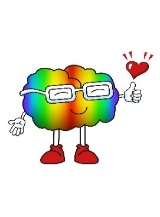 Directory of Services (August 2022)Your nursery, school, college, health visitor and/or school nurse could be your first point contact for help and support. The Local Offer website provides a range of information and advice to children, young people up to the age of 25 with SEND and parents, carers and professionalswww.hull.gov.uk/children-and-families/advice-and-information-young-people/local-offer-disabled-childrenWelcome (eastridinglocaloffer.org.uk)The following key services provide information, resources and/or support for children and young people with neurodiverse needs and their family. Hull East Riding of Yorkshire Service NameWebsiteTelephone Number Email addressHull Local Offer www.hull.gov.uk/children-and-families/advice-and-information-young-people/local-offer-disabled-childrenN/AN/ADetails for the council’s package of support for families throughout the winter periodhttps://www.hull.gov.uk/benefits-support-and-welfare-advice/debt-and-money/cost-living01482 300303Costofliving@hullcc.gov.ukHull 0-19 Integrated Public Health Nursing (Health Visiting & School Nursing) https://www.humber.nhs.uk/Services/hull-0-19-integrated-public-health-nursing-service-iphns.htm01482 259600hull.cypcommunityservices@nhs.netChildren and Young People’s SEND Sleep Service https://www.kids.org.uk/hull-and-east-riding-send-sleep-service01482 467540enquiries.yorkshire@kids.org.ukKIDS Yorkshire www.kids.org.uk01482 467540N/ASENDIASS Hull SENDIASS | Home | KIDS01482 467540 - open 9-5pm Mon - Fri enquiries@kids.org.ukMatthews HubSupport service for autistic people, 13 and over | Autism Support Service | Matthews Hub01482 221028 hello@matthewshub.orgASD and ADHD assessment and diagnosis service N/A01482 692929, option 2 and option 1Hnf-tr.hullandeastridingneurodiversityservice@nhs.netChildren’s Learning Disability TeamChildren's Learning Disability Team 01482 692929, option 2 and option 1hullandeastridingneurodiversityservice@nhs.netChildren’s Sensory Servicehttps://sensoryprocessinghub.humber.nhs.uk/N/AHnf-tr.humbersensoryprocessingservice@nhs.netChildren’s Speech and Language Therapy Paediatric Speech and Language Therapy (humber.nhs.uk)01482 692929, option 3hnf-tr.sltadmin@nhs.netChildren’s Occupational Therapyhttps://www.humber.nhs.uk/Services/hull-and-east-riding-childrens-occupational-therapy-services.htm01482 692929, option 4N/AChildren’s Physiotherapy Children's Community Physiotherapy Service 01482 336774 or 01482 458809hnf-tr.childrensphysio@nhs.netChild and Adolescent Mental Health Service (CAMHS) (Contact Point)Community Child and Adolescent Mental Health Service01482 303688N/ACAMHS Crisis TeamCAMHS Crisis Team01482 301701, option 2N/AEarly Help and Safeguarding Hub (EHaSH) https://www.hull.gov.uk/children-and-families/safeguarding-and-welfare/worried-about-child01482 448 879 option fourEmergency Duty Team - 01482 300 304 (Out of hours)EHASH@hullcc.gov.ukService NameWebsiteTelephone Number Email addressERY Local Offer Welcome (eastridinglocaloffer.org.uk)N/AN/ACost of living - help for householdsBenefits for low-income households and tenants. Benefits and financial support for tenants and low-income households such as Universal Credit, Housing Benefit, Council Tax payment support and the council's Emergency Assistance Scheme.Support for families with children (eastriding.gov.uk)N/Awww.eastriding.gov.uk0-19 Specialist Public Health Nursing (Health Visiting and School Nursing) Integrated Specialist Public Health Nursing (Health Visiting and School Nursing)01482 259600N/AThe Families’ Information and Service Hub (FISH)The Families' Information Service Hub (FISH) (eastriding.gov.uk)(01482) 396469fish@eastriding.gov.ukChildren and Young People’s SEND Sleep Service https://www.kids.org.uk/hull-and-east-riding-send-sleep-service01482 467540enquiries.yorkshire@kids.org.ukSENDIASSHome (eastridingsendiass.org.uk)01482 396469Text: 07507 310273sendiass@eastriding.gov.ukASD and ADHD assessment and diagnosis service N/A01482 692929, option 2 and option 1Hnf-tr.hullandeastridingneurodiversityservice@nhs.netChildren’s Learning Disability TeamChildren's Learning Disability Team 01482 692929, option 2 and option 1Hnf-tr.hullandeastridingneurodiversityservice@nhs.netChildren’s Sensory Service (Connect Therapy)Connect Specialist Therapy Services – Creating Connections That Last a Lifetime (connecttherapyservices.co.uk)N/Aconnecttherapyservices@hotmail.comChildren’s Speech and Language Therapy Paediatric Speech and Language Therapy (humber.nhs.uk)01482 692929, option 3hnf-tr.sltadmin@nhs.netChildren’s Occupational Therapyhttps://www.humber.nhs.uk/Services/hull-and-east-riding-childrens-occupational-therapy-services.htm01482 478898Goole
Tel: 01405 608233N/AChildren’s Physiotherapy Children's Community Physiotherapy Service 01482 336774 or 01482 458809 hnf-tr.childrensphysio@nhs.netChild and Adolescent Mental Health Service (CAMHS) (Contact Point)Community Child and Adolescent Mental Health Service01482 303810N/ACAMHS Crisis TeamCAMHS Crisis Team01482 301701, option 2N/ASafeguarding and Partnership Hub Safeguarding and Partnership Hub (SAPH) (eastriding.gov.uk)01482 395500 Option 2safeguardingchildrenshub@eastriding.gov.ukChildren's Emergency Duty Team (CEDT) (Out of Hours)Safeguarding and Partnership Hub (SAPH) (eastriding.gov.uk)(01482) 393939Or 07970156272.N/A